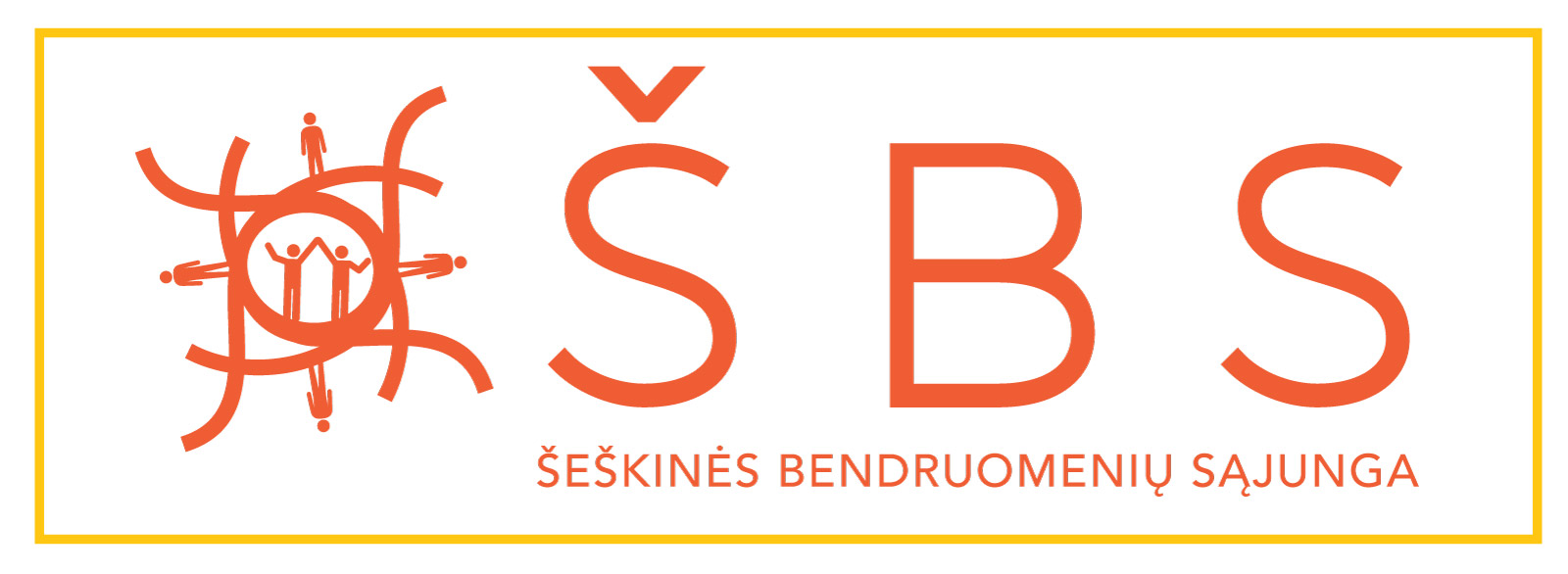 ŠEŠKINĖS BENDRUOMENIŲ SĄJUNGOSII VISUOTINIS ATASKAITINIS - RINKIMINISNARIŲ SUSIRINKIMASVilnius, 2017 m. balandžio 26 d.____________________________________________NARIO MANDATAS